VISITING BELARUS WITHOUT VISA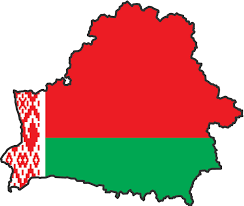 According to the Presidential Decree “On establishment of visa-free entry and exit of foreign nationals”, effective from July 27, 2018, foreign citizens of 74 countries can enter Belarus for up to 30 days (including dates of arrival and departure) and exit from the territory of Belarus only through the State border checkpoint of the Republic of Belarus “Minsk National Airport”. The given order of visa-free movement through the airport does not extend to persons coming to Belarus by plane from the Russian Federation, as well as to those who intend to fly to the airports of the Russian Federation (such flights are considered as internal ones and do not have border control).The term of visa-free stay is calculated in calendar days; the first day corresponds to the date of arrival, the last day coincides with the date of departure (regardless of the time of arrival and/or departure).Visa-free regime does not extend to holders of diplomatic, service, special and other passports equivalent to them.The trip is carried out for private, business, tourist or other purposes not related to employment, commercial activity and education, if the term of education exceeds 30 days.To enter the Republic of Belarus in the visa-free regime via the checkpoint “Minsk National Airport”, foreign nationals should have the following documents:valid ordinary passport. The passport must be valid at least 90 days beyond intended date of departure from the Republic of Belarus;financial means: amount equivalent to not less than 2 base rates for each day of stay or 50 base rates if the stay is full 30 days, in Belarusian rubles or foreign currency (1 base rate ≈ 12 USD);medical insurance policy with coverage for at least 10 000 euros, valid in Belarus during the whole duration of stay.When staying in Belarus for more than 5 working days, foreign citizens need to register with the divisions on citizenship and migration of the territorial bodies of internal affairs. When staying in hotels, hostels, sanatoriums and other collective accommodation facilities the registration of foreign citizens is carried out by the administrations of such facilities by default upon check-in.The term of visa-free stay cannot be extended beyond the established 30 days.*A traveler must carry a valid passport with a valid multiple travel visa of one of the European Union member states or the Schengen Area member sates bearing a European Union or Schengen Area entry stamp and also tickets with a return date from Minsk National Airport**Including persons with Latvia non-citizen status***Including stateless persons living permanently in EstoniaList of states out of the Decree which citizens can visit Belarus without visa for the terms mentionedVISA-FREE REGIME APPLIES TO CITIZENS OF THE FOLLOWING STATESVISA-FREE REGIME APPLIES TO CITIZENS OF THE FOLLOWING STATESVISA-FREE REGIME APPLIES TO CITIZENS OF THE FOLLOWING STATESVISA-FREE REGIME APPLIES TO CITIZENS OF THE FOLLOWING STATESVISA-FREE REGIME APPLIES TO CITIZENS OF THE FOLLOWING STATESVISA-FREE REGIME APPLIES TO CITIZENS OF THE FOLLOWING STATES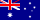 Australia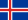 Iceland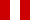 Peru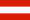 Austria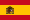 Spain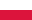 Poland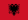 Albania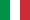 Italy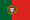 Portugal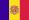 Andorra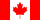 Canada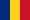 Romania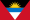 Antigua and Barbuda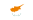 Cyprus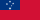 Samoa*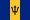 Barbados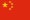 China*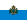 San Marino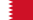 Bahrain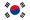 Korea (Republic of)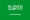 Saudi Arabia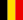 Belgium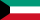 Kuwait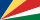 Seychelles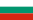 Bulgaria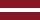 Latvia**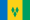 Saint Vincent and the 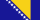 Bosnia and 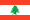 Lebanon*GrenadinesHerzegovina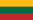 Lithuania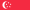 Singapore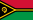 Vanuatu 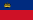 Liechtenstein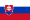 Slovakia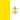 Vatican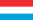 Luxemburg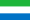 Slovenia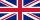 United Kingdom of 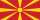 Macedonia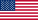 United states of Great Britain and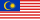 MalaysiaAmericaNorthern Ireland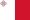 Malta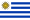 Uruguay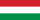 Hungary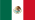 United Mexican States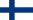 Finland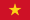 Vietnam*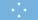 Federal states of 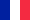 France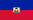 Haiti*Micronesia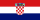 Croatia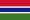 Gambia*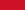 Monaco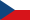 Czech Republic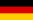 Germany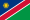 Namibia*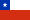 Chile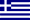 Greece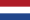 Netherlands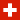 Switzerland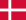 Denmark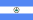 Nicaragua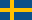 Sweden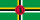 Dominica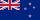 New Zealand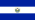 El Salvador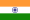 India*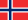 Norway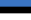 Estonia***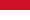 Indonesia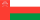 Oman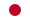 Japan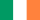 Ireland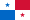 Panama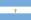 Argentina (up to 90 days)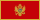 Montenegro (up to 30 days, additional 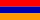 Armeniadocuments required)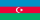 Azerbaijan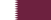 Qatar (up to 30 days)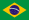 Brazil (up to 90 days)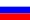 Russia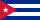 Cuba (up to 30 days)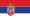 Serbia (up to 30 days)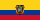 Ecuador (up to 30 days)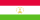 Tajikistan 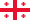 Georgia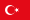 Turkey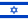 Israel (up to 90 days in each period of 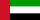 The United Arab Emirates (up to 30 180 days)days)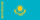 Kazakhstan 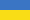 Ukraine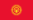 Kyrgyzstan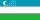 Uzbekistan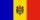 Moldova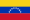 Venezuela (up to 90 days)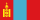 Mongolia